หลักฐานแสดงข้อมูลตัวชี้วัด 8.2.8https://www.bru.ac.th/complaint/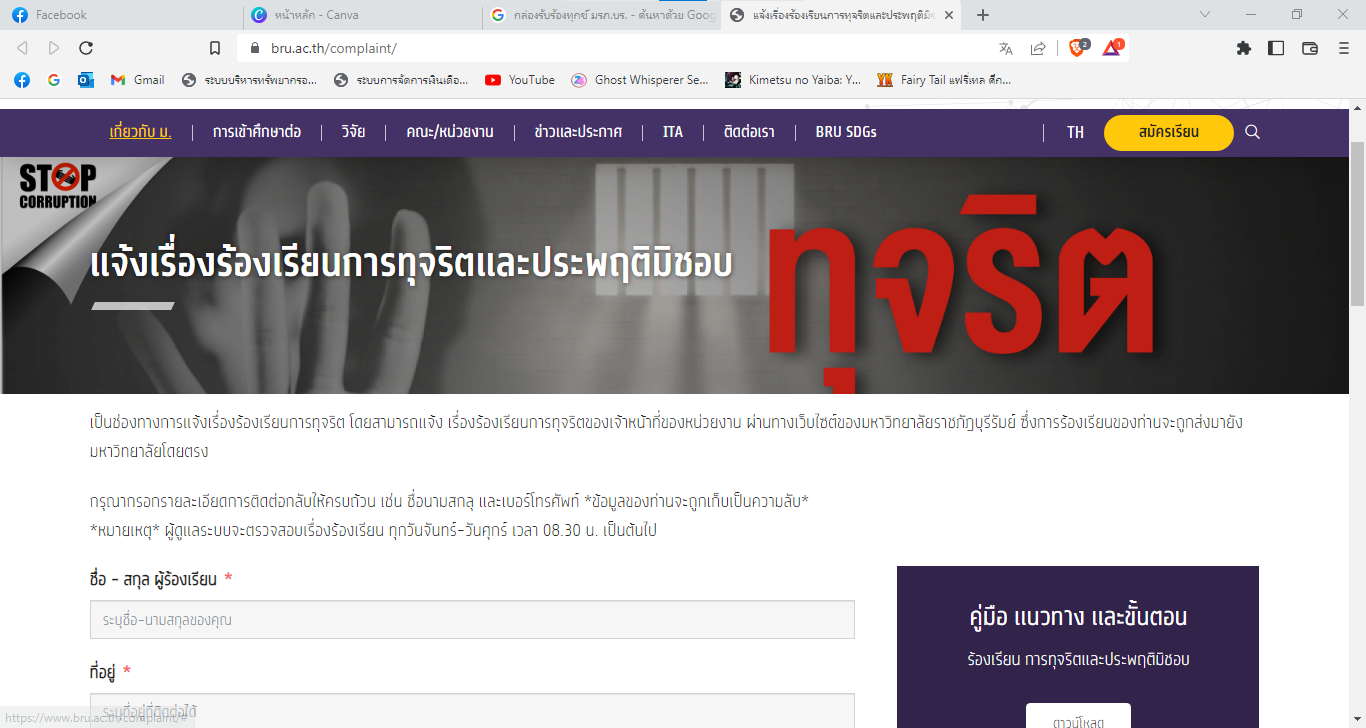 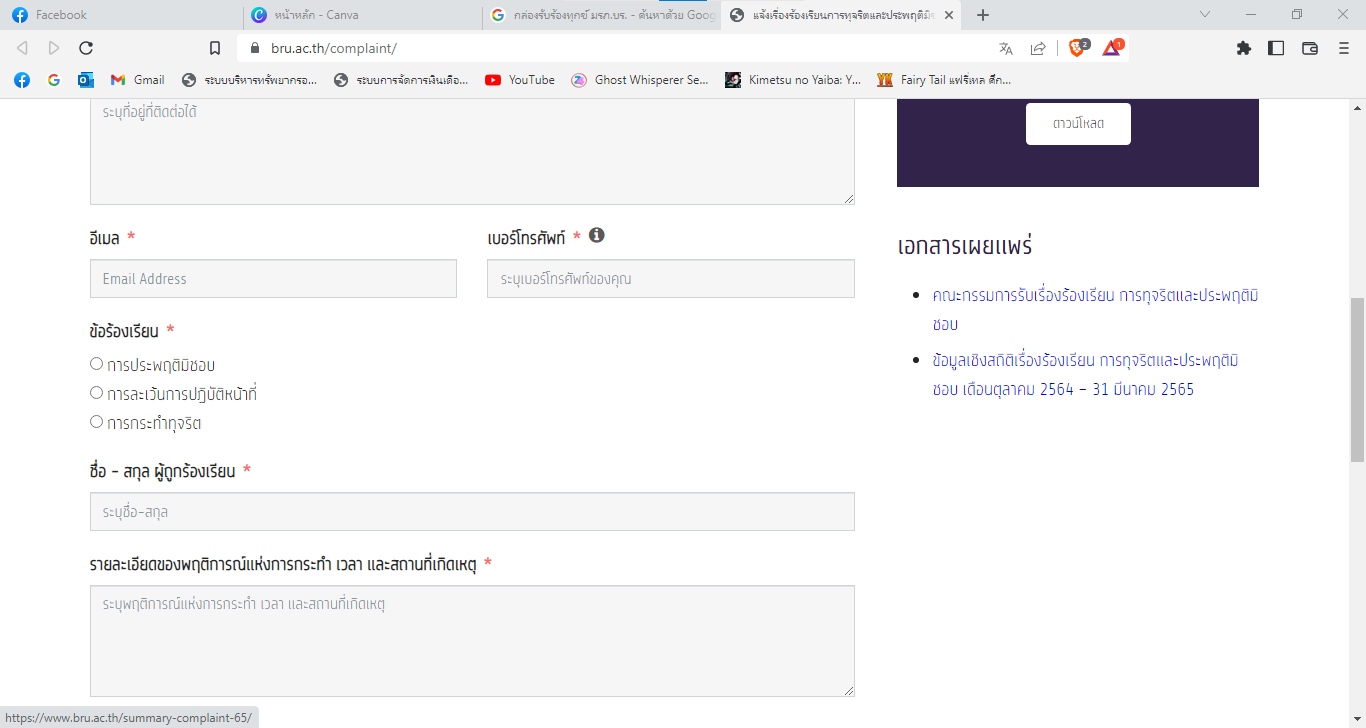 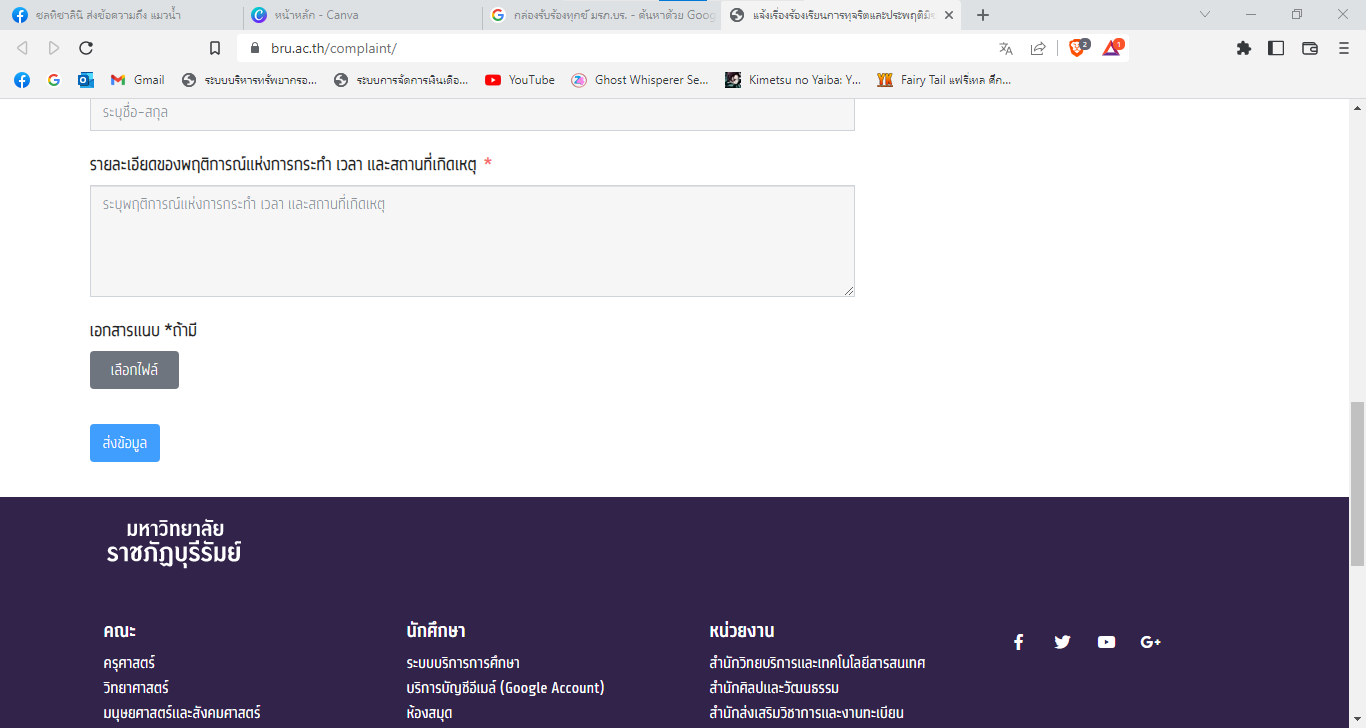 